9    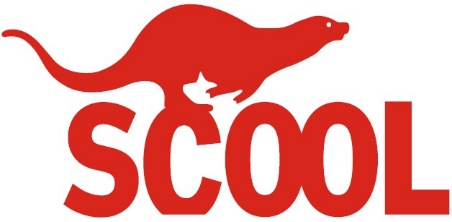 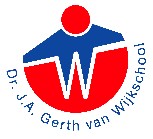 NASCHOOLSE ACTIVITEITEN       Maandag 6 januari t/m vrijdag 27 maart 2020* Taekwondo: 
- eerste 5 lessen voor groep 3 en 4: 	9, 16, 23 en 30 januari, 6 februari
- daarna 5 lessen voor groep 5-8: 	13 en 20 februari, 5, 12 en 19 maartMaandagDinsdagWoensdagDonderdagVrijdagOverblijf Knutselen 3-411.50-12.50
ICT lokaal(juf Marijke)Overblijf Schaken 5-8
12.00-12.50Tussenlokaal 2e etage
(meester Leo)Cheerleading groep 3-412.00-13.00Gymzaal
(juf Amanda)Overblijf Dammen 3-812.00-13.00
ICT lokaal(meester Leo)Voetbal Jongens 3-815.00-16.30Laakveld achter school
(juf Bianca)
Dinovoetbal groep 2 15.15-16.15Gymzaal(meester Leo)Dansexpressie groep 215.15-16.15Speellokaal
(juf Mira)Beppie kleding restylen 7-812.30-14.30Lokaal 6A(meester Leo)Verhaal Dans Boek gr. 2
15.15-16.15
Speellokaal
(juf Ashley)Voetbal Meiden 3-815.00-16.30Laakveld achter school
(juf Bianca)
Freerunning 5 t/m 816.15-17.15Gymzaal(meester Leo)Boksen 3-415.15-16.15Gymzaal
(meester Leo)Urban Lab Laaktheater 5-8 13.00-16.00
Laaktheater
(meester Leo)
Taekwondo 3-4 / 5-8 *
15.15-16.15
Gymzaal 
(juf Louisa)Boksen 5-8
16.15-17.15Gymzaal
(meester Leo)Programmeren met AlgoPlay groep 4-6
15.15-16.15
ICT lokaal
(meester Leo)